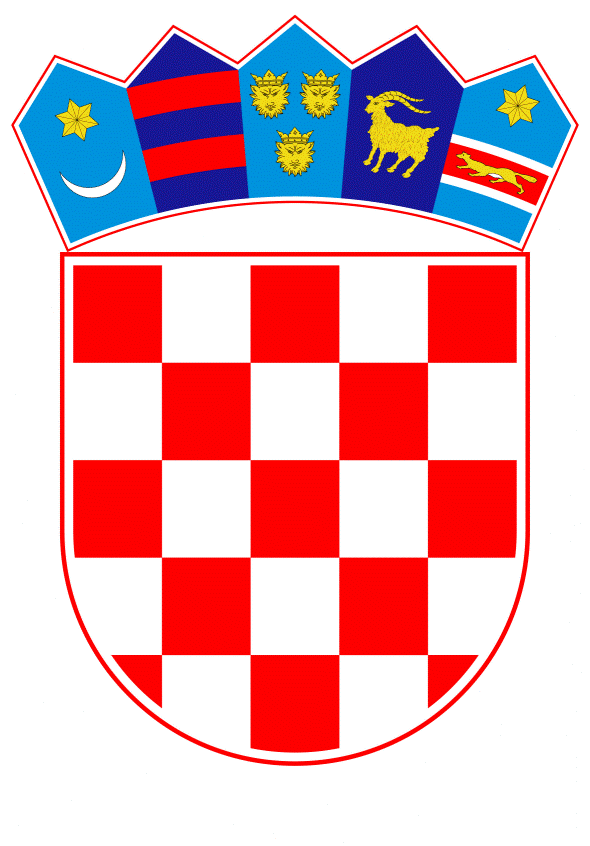 VLADA REPUBLIKE HRVATSKEZagreb, 19. rujna 2019.______________________________________________________________________________________________________________________________________________________________________________________________________________________________Banski dvori | Trg Sv. Marka 2  | 10000 Zagreb | tel. 01 4569 222 | vlada.gov.hrPrijedlogNa temelju članka 31. stavka 2. Zakona o Vladi Republike Hrvatske (Narodne novine, br. 150/11, 119/14, 93/16 i 116/18) i članka 13. stavka 1. Zakona o reprezentativnosti udruga poslodavaca i sindikata (Narodne novine, br. 93/14 i 26/15), Vlada Republike Hrvatske je na sjednici održanoj ________ 2019. godine donijela 
O D L U K Uo pokretanju postupka pregovora o sklapanju dodatka Temeljnom kolektivnom ugovoru za službenike i namještenike u javnim službama i imenovanju pregovaračkog odbora Vlade Republike Hrvatske
I.Pokreće se postupak pregovora o sklapanju dodatka Temeljnom kolektivnom ugovoru za službenike i namještenike u javnim službama (Narodne novine, br. 128/17 i 47/18). 
II.U pregovarački odbor Vlade Republike Hrvatske za pregovore o sklapanju dodatka Temeljnom kolektivnom ugovoru za službenike i namještenike u javnim službama iz točke I. ove Odluke imenuju se:– 	Josip Aladrović, ministar rada i mirovinskoga sustava, predsjednik – 	dr. sc. Zdravko Marić, potpredsjednik Vlade Republike Hrvatske i ministar financija, član– 	Ivan Malenica, ministar uprave, član– 	prof. dr. sc. Milan Kujundžić, dr. med., ministar zdravstva, član– 	prof. dr. sc. Blaženka Divjak, ministrica znanosti i obrazovanja, članica– 	izv. prof. dr. sc. Vesna Bedeković, ministrica za demografiju, obitelj, mlade i socijalnu politiku, članica– 	dr. sc. Nina Obuljen Koržinek, ministrica kulture, članica.III.Za zamjenike članova pregovaračkoga odbora iz točke II. ove Odluke imenuju se:– 	Tomislav Dulibić, državni tajnik u Ministarstvu zdravstva– 	dr. sc. Ivica Poljičak, državni tajnik u Ministarstvu kulture– 	Stipe Župan, pomoćnik ministra financija– 	Stipe Mamić, pomoćnik ministrice znanosti i obrazovanja– 	Nada Zrinušić, pomoćnica ministrice za demografiju, obitelj, mlade i socijalnu politiku– 	Višnja Tafra,  glavna tajnica Ministarstva uprave.IV.Ova Odluka stupa na snagu danom donošenja, a objavit će se u Narodnim novinama.Klasa:Urbroj:Zagreb, ____________PREDSJEDNIK    mr. sc. Andrej PlenkovićOBRAZLOŽENJE	Vlada Republike Hrvatske i reprezentativni sindikati javnih službi sklopili su 7. prosinca 2017. godine Temeljni kolektivni ugovor za službenike i namještenike u javnim službama („Narodne novine“, br. 128/17 i 47/18, u nastavku: Temeljni kolektivni ugovor).Hrvatski strukovni sindikat medicinskih sestara - medicinskih tehničara, Sindikat hrvatskih učitelja, Nezavisni sindikat znanosti i visokog obrazovanja, Hrvatski sindikat djelatnika u kulturi, Nezavisni sindikat zaposlenih u hrvatskom zdravstvenom osiguranju, Samostalni sindikat zdravstva i socijalne skrbi Hrvatske, Nezavisni sindikat zaposlenih u srednjim školama Hrvatske, Sindikat zaposlenika u djelatnosti socijalne skrbi Hrvatske, Hrvatski liječnički sindikat i Sindikat državnih i lokalnih službenika i namještenika RH dostavili su Vladi Republike Hrvatske, dopisom od 26. lipnja 2019. godine, zahtjev za pokretanjem postupka pregovora o visini osnovice za plaće u javnim službama.	U članku 50. stavak 5. Temeljnoga kolektivnoga ugovora stranke su ugovorile da će o visini osnovice za plaće u javnim službama svake godine započeti pregovore prije donošenja smjernica ekonomske i fiskalne politike za naredno razdoblje i da će u slučaju dogovora, osnovicu ugovoriti dodatkom Temeljnom kolektivnom ugovoru.	Slijedom navedenoga, neophodno je pokrenuti postupak pregovora o sklapanju dodatka Temeljnom kolektivnom ugovoru pa se, u tom cilju, predlaže imenovanje pregovaračkoga odbora Vlade Republike Hrvatske. Predlagatelj:Ministarstvo rada i mirovinskoga sustavaPredmet:Prijedlog odluke o pokretanju postupka pregovora o sklapanju dodatka Temeljnom kolektivnom ugovoru za službenike i namještenike u javnim službama i imenovanju pregovaračkog odbora Vlade Republike Hrvatske